1 группа  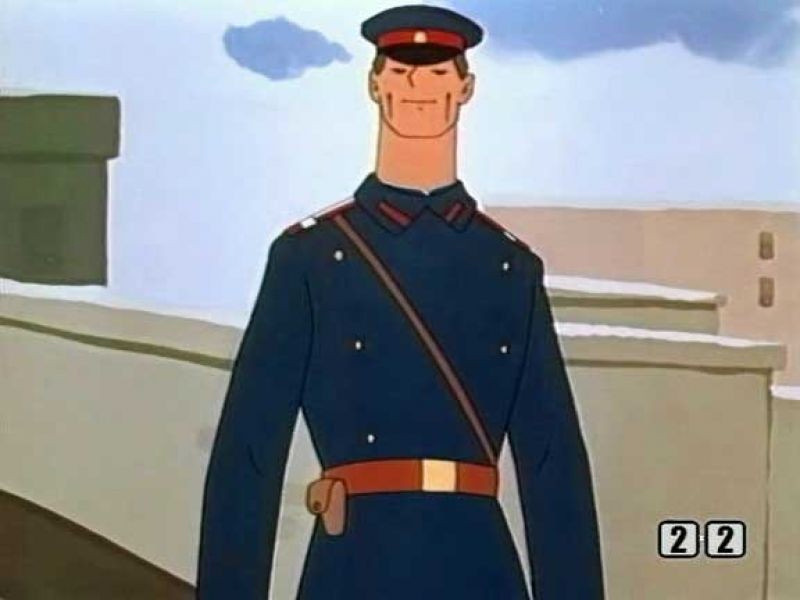 2 группа     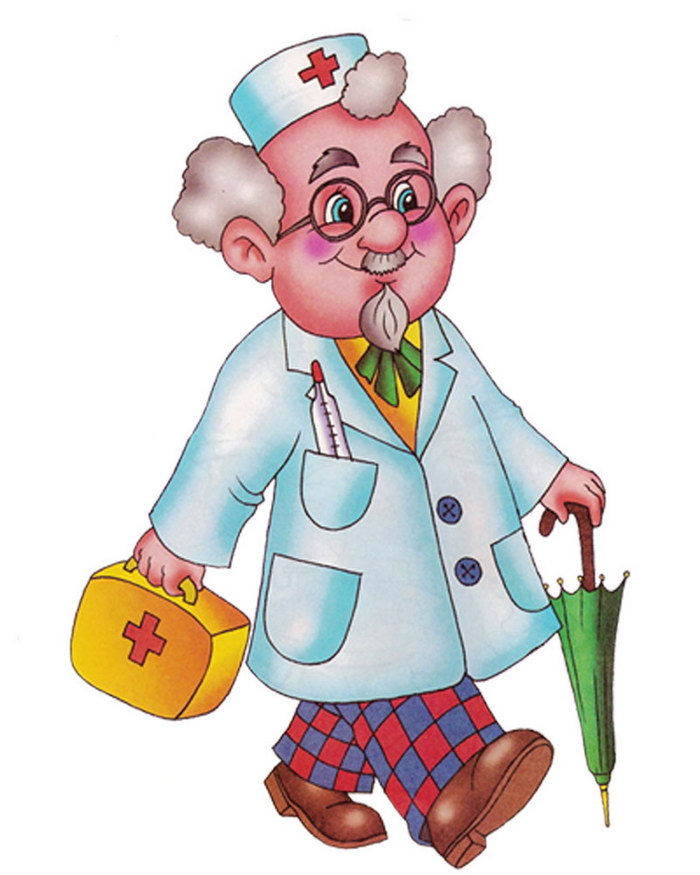 3 группа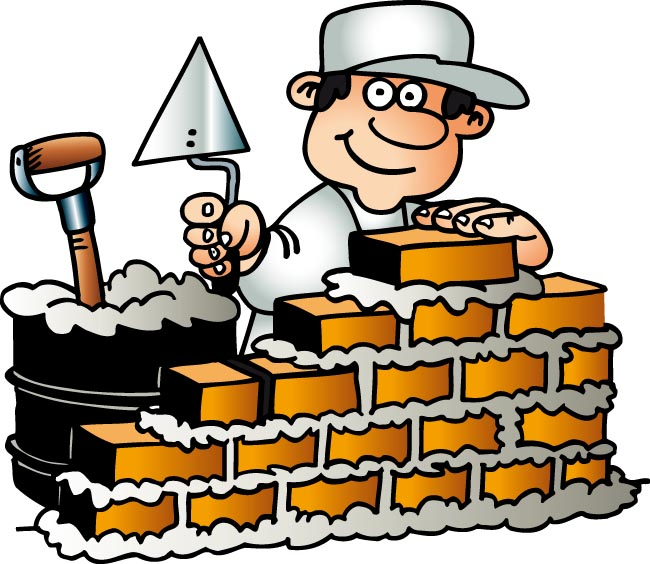 4 группа      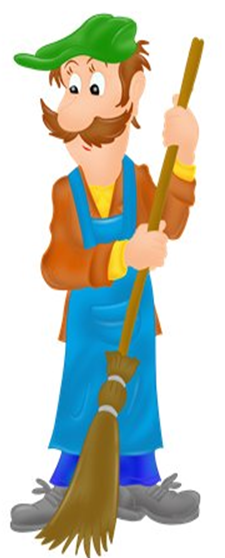 